ПОСТАНОВЛЕНИЕ №  7-пот 05.04.2021 г.                                                       а. ДжерокайОб отмене Постановления № 15 от 20.03.2015 г. «Об утверждении положения о предоставлении гражданами, претендующими на замещение должностей муниципальной службы в Джерокайском сельском поселении и муниципальными служащими Джерокайского сельского поселения сведений о доходах, об имуществе и обязательствах имущественного характера» (с изменениями)Согласно требованиям  Протеста Прокуратуры от 26.03.2021 г № 6-27-2021 на Постановление № 15 от 20.03.2015 г. «Об утверждении положения о предоставлении гражданами, претендующими на замещение должностей муниципальной службы в Джерокайском сельском поселении и муниципальными служащими Джерокайского сельского поселения сведений о доходах, об имуществе и обязательствах имущественного характера» (с изменениями).ПОСТАНОВЛЯЮ:Постановление № 15 от 20.03.2015 г. «Об утверждении положения о предоставлении гражданами, претендующими на замещение должностей муниципальной службы в Джерокайском сельском поселении и муниципальными служащими Джерокайского сельского поселения сведений о доходах, об имуществе и обязательствах имущественного характера» (с изменениями) признать утратившим силу.Данное постановление вступает в силу с момента его подписания.Настоящее постановление обнародовать или разместить на официальном сайте администрации.Глава МО «Джерокайское сельское поселение»     							 Ю.Н.КагазежевРЕСПУБЛИКА АДЫГЕЯАдминистрациямуниципального образования«Джерокайское сельское поселение»385461, а. Джерокай, ул.Краснооктябрьская, 34,ател/факс 88(7773)9-35-15sp-dzher@rambler.ruАДЫГЭ РЕСПУБЛИКЭМК1ЭМуниципальнэ образованиеу“ Джыракъые къоджэ псэуп1эч1ып1”385461, къ. Джыракъый,ур.Краснооктябрьск, 34, ател/факс88(7773)9-35-15sp-dzher@rambler.ru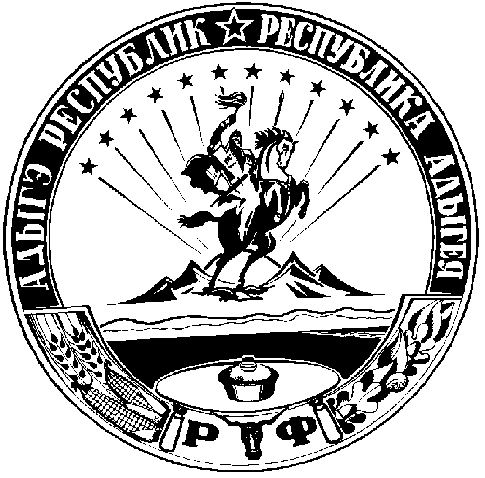 